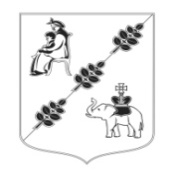 АДМИНИСТРАЦИЯ МУНИЦИПАЛЬНОГО ОБРАЗОВАНИЯКОБРИНСКОГО СЕЛЬСКОГО ПОСЕЛЕНИЯГАТЧИНСКОГО МУНИЦИПАЛЬНОГО РАЙОНАЛЕНИНГРАДСКОЙ ОБЛАСТИПОСТАНОВЛЕНИЕ21 июня 2012 года										№ 146«Об утверждении перечня информации о деятельностиАдминистрации МО Кобринского сельского поселения Гатчинского Муниципального района Ленинградской Области, размещаемой в сети Интернет»В соответствии с Федеральным законом от 06.10.2003 г. N 131-ФЗ «Об общих принципах организации местного самоуправления в Российской Федерации», Уставом муниципального образования Кобринского сельского поселения Гатчинского муниципального района Ленинградской области:ПОСТАНОВЛЯЕТ:Утвердить перечень информации о деятельности Администрации МО Кобринского сельского поселения Гатчинского Муниципального района Ленинградской области, размещаемой в сети Интернет, приложение 1;Настоящее Постановление вступает в силу с момента официального опубликования;Контроль за выполнением настоящего Постановления оставляю за собой.Глава администрации Кобринского сельского поселения                                                	            Л.Н.НиколаеваПриложение 1ПЕРЕЧЕНЬ информации о деятельности Администрации МО Кобринского сельского поселенияГатчинского Муниципального района Ленинградской области, размещаемой в сети Интернет№ п/пКатегория информацииПериодичность размещения1231. Общая информация об Администрации сельского поселения1.1.Наименование Администрации сельского поселения, почтовый адрес, адрес электронной почты для направления запросов пользователями информации и получения запрашиваемой информации, номера телефонов справочной службы Поддерживается в актуальном состоянии1.2.Структура и полномочия Администрации сельского поселенияВ течение 5 рабочих дней со дня утверждения, либо изменения структуры1.3.Сведения о руководителе Администрации сельского поселения Поддерживается в актуальном состоянии2. Информация о нормотворческой деятельности Администрации сельского поселения2.1.Нормативные правовые акты Администрации Кобринского сельского поселения, включая сведения о внесении изменений, признании их утратившими силу, признании их судом недействующими,  а также сведения об их государственной регистрации в случаях установленных закономПоддерживается в актуальном состоянии2.2.Тексты проектов нормативных правовых актов Совета депутатов сельского поселенияВ течение 5 рабочих дней со дня направления проекта нормативного правового акта в Совет депутатов сельского поселения2.3.Информация о размещении заказов на поставки товаров, выполнение работ, оказание услуг для муниципальных нужд в соответствии с Федеральным законом от 21.07.2005 № 94-ФЗ «О размещении заказов на поставки товаров, выполнение работ, оказание услуг для государственных и муниципальных нужд»Поддерживается в актуальном состоянии2.4.Административные регламенты и стандарты государственных и муниципальных услуг Поддерживается в актуальном состоянии2.5. Установленные формы обращений, заявлений и иных документов, принимаемых Администрацией сельского поселения к рассмотрениюПоддерживаются в актуальном состоянии2.6. Порядок обжалования нормативных правовых и иных актов Администрации сельского поселения Поддерживается в актуальном состоянииИнформация о текущей деятельности Администрации сельского поселения (в пределах компетенции)3.1.Сведения о государственных и муниципальных услугах (функциях), предоставляемых (исполняемых) Администрацией сельского поселения, и порядке их предоставления (исполнения) Поддерживается в актуальном состоянии3.2.Планы и показатели деятельности Администрации сельского поселения и отчеты об их исполненииВ течение 5 рабочих дней со дня утверждения планов и показателей деятельности и отчетов об их исполнении Администрации муниципального района3.3.План проведения плановых проверок Администрации сельского поселенияВ течение 5 рабочих дней со дня утверждения плана проведения плановых проверок 3.4.Перечень целевых программ, заказчиком и исполнителем которых является Администрация сельского поселения (при наличии)В течение 5 рабочих дней со дня утверждения Администрацией сельского поселения целевой программы3.5.Информационные и аналитические материалы (доклады, отчеты и обзоры информационного характера) о деятельности Администрации сельского поселенияВ течение 5 рабочих дней со дня утверждения Администрацией сельского поселения информационных и аналитических материалов3.6.Информация об официальных визитах и о рабочих поездках руководителя и официальных делегаций Администрации, а также об официальных мероприятиях, проводимых Администрацией сельского поселенияВ течение одного рабочего дня после окончания указанных мероприятий3.7. Тексты официальных выступлений и заявлений руководителя Администрации сельского поселенияВ течение 3 рабочих дней со дня выступления3.8.Информация о состоянии защиты населения и территорий от чрезвычайных ситуаций и принятых мерах по обеспечению их безопасности, о прогнозируемых и возникших чрезвычайных ситуациях, приемах и способах защиты населения от них, а также иную информацию, подлежащую доведению Администрацией сельского поселения до сведения граждан и организаций в соответствии с федеральными и областными законамиПоддерживается в актуальном состоянии4. Статистическая информация о деятельности Администрации сельского поселения 4.1.Статистические данные и показатели, характеризующие состояние и динамику развития экономической, социальной  и иных сфер жизнедеятельности, регулирование которых отнесено к полномочиям Администрации сельского поселенияНе позднее 5 рабочих дней со дня утверждения статистических данных4.2. Сведения об использовании Администрацией сельского поселения, выделяемых бюджетных средствЕжеквартально, до 15 числа месяца следующего за отчетным кварталом5. Информация о кадровом обеспечении Администрации сельского поселения 5.1.Порядок поступления на муниципальную службуПоддерживается в актуальном состоянии5.2.Сведения о вакантных должностях муниципальной службы, имеющихся в Администрации Кобринского сельского поселенияВ течение 5 рабочих дней после объявления вакантной должности5.3.Квалификационные требования к кандидатам на замещение вакантных должностей муниципальной службы в Администрации сельского поселения Поддерживается в актуальном состоянии5.4. Номера телефонов, адрес электронной почты, по которым можно получить информацию по вопросу замещения вакантных должностей в  Администрации сельского поселенияПоддерживается в актуальном состоянии5.5.Информация о принимаемых мерах по противодействию коррупции в Администрации сельского поселенияПоддерживается в актуальном состоянии6. Информация о работе Администрации сельского поселения с обращениями граждан6.1.Нормативные правовые и иные акты, регулирующие вопросы работы с обращениями граждан (физических лиц), организаций (юридических лиц), общественных объединений, государственных органов и органов местного самоуправления в Администрации сельского поселенияВ течение 5 рабочих дней со дня утверждения нормативного правового акта6.2.Порядок рассмотрения обращений граждан (физических лиц), организаций (юридических лиц), общественных объединений, государственных органов и органов местного самоуправленияВ течение 5 рабочих дней со дня утверждения порядка рассмотрения обращений6.3.Порядок и время приема граждан (физических лиц), в том числе представителей организаций (юридических лиц), общественных объединений, государственных органов и органов местного самоуправленияВ течение 5 рабочих дней со дня утверждения порядка и времени приема6.5.Обзоры обращений граждан (физических лиц), в том числе представителей организаций (юридических лиц), общественных объединений, государственных органов и органов местного самоуправления, а также обобщенная информация о результатах рассмотрения этих обращений и принятых мерахЕжеквартально, до 15 числа месяца, следующего за отчетным кварталом